REPORT ON INTERNSHIP COMPLETIONSTUDENTFirst name and last name:	Number of album:	Field of study:		Specialty:	Academic semester:	Academic year:	COMPANY DATECompany name:Address:Place of practice:DETAILS OF THE COMPANY REPRESENTATIVE (employer's supervisor)Name and surname of the internship supervisor on the part of the employer:Position / Department:E-mail adress:Contact phone (business): PLACE AND TIME OF THE PRACTICEPractice place:Practice start date: Practice end date:Working hours per week: List of departments / positions where the trainee worked:--Company characteristics (e.g. type of activity, range of products produced or services provided):…………………………………………………………………………………………………………………………………………………………………………………………………………………………………………………………………………………………………………………………………………………………………………………………………………………………………………………………………………………….
*delete as appropriateDESCRIPTION OF ACTIVITIES CARRIED OUT BY THE STUDENT DURING THE PRACTICEPractice Weekly Card: Week 1 Practice Weekly Card: Week 2Practice Weekly Card: Week 3Practice Weekly Card: Week 4ATTENTION!The number of weeks should be adjusted to the length provided for in the program of study.………………….………..                     	                         Date and signature of the StudentDURING THE PRACTICE, THE FOLLOWING LEARNING OUTCOMES HAVE BEEN ACHIEVED(PLEASE MARK THE APPROPRIATE COLUMN WITH X): ………………………..…………..             Signature and stampPractice Supervisor from the EnterpriseI confirm that the learning outcomes provided for the internship have been achieved.                 	                                                                        ………………………..……….. Signature of the Practice Supervisor from the UniversityCheats with Learning Effects: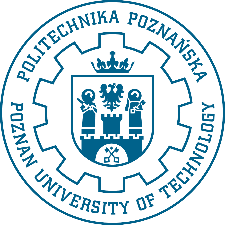 POZNAN UNIVERSITY OF TECHNOLOGYFaculty………
 Appendix No. 8From date:          to date:From date:          to date:From date:          to date:no.DateListing of classes1.2.3.4.5.From date:         to date: From date:         to date: From date:         to date: no.DateListing of classes1.2.3.4.5.From date:         to date: From date:         to date: From date:         to date: no.DateListing of classes1.2.3.4.5.From date         to date: From date         to date: From date         to date: no.DateListing of classes1.2.3.4.5.LEARNING EFFECTYESNOLEARNING EFFECTYESNOKnowledge The student knows what are the types and types of organizational structures, he got to know the methods and tools that were used when designing the organizational structure of the company in which he completed his internship.XThe student knows what requirements must be met to guarantee the ergonomics of the workplace selected during the internship.XThe student knows what is the life cycle of selected products manufactured in the company where he is doing his internship.XThe student knows what methods, techniques and tools can be used to solve engineering problems in the field of production processes, technological processes and auxiliary repair processes in the company selected for the internship.XThe student is able to use the knowledge acquired during 6 semesters to solve problems indicated by the internship supervisor on behalf of the company, is able to analyze and propose specific solutions to various engineering and management problems.XThe student is able to analyze the causes of various problems, is able to analyze the course of processes implemented in the company selected for practice.XThe student is able to adapt to the rules prevailing in the company where he/she is doing the internship, regardless of whether he/she works alone or in a team.XThe student is aware that the use of a systemic approach, taking into account technical, economic, marketing, legal, organizational and financial issues, guarantees meeting the needs of consumers on the free market.XThe student shows a professional attitude, as an apprentice he is reliable and aware of professional ethics, respect for the diversity of views and cultures, as an apprentice he understands how to care for the traditions of the manager's profession.X